Completed application to be returned to: regeneration@west-dunbarton.gov.uk This project is funded by the UK government through the UK Shared Prosperity Fund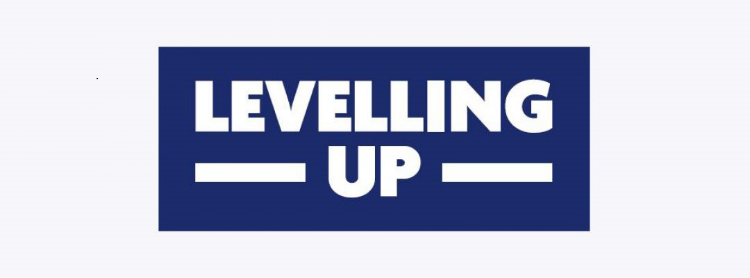 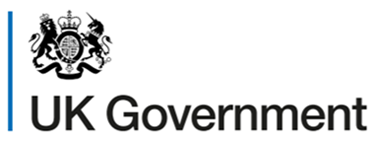 UK Shared Prosperity Fund	Shopfront Improvement Grant	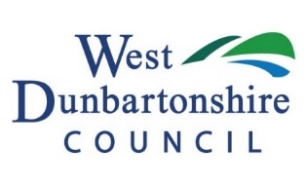 Application FormThe Shopfront Improvement Grant is fully funded through the UK Shared Prosperity Fund and can provide up to 80% of project expenditure up to a maximum of £10,000 to businesses located within the Alexandria town centre area. This grant aims to provide a financial contribution towards business looking to invest in their properties, bringing benefit and enhancement of the town centre area.The Shopfront Improvement Grant is fully funded through the UK Shared Prosperity Fund and can provide up to 80% of project expenditure up to a maximum of £10,000 to businesses located within the Alexandria town centre area. This grant aims to provide a financial contribution towards business looking to invest in their properties, bringing benefit and enhancement of the town centre area.Business name AddressPostcodeTelephone Number	Email AddressBusiness Website / Facebook address Name of Contact DesignationLandlord      		Tennant Current use of propertyDescription of proposed Works requiring grant support.Will the work require Statutory consent, such as planning permission or a building warrant?Yes No UnsurePlease Provide three cost estimates excluding VATQuote 1Name of provider£Quote 2Name of Provider£Quote 3Name of Provider£Is this a joint application with Neighbouring Properties?Yes 			NoIs the Business indebted to the council in any way? Such as Business ratesYes 			 No  Name Signature Date